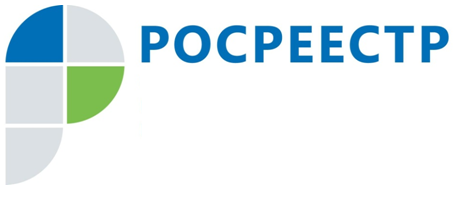 Требования к техническим планам.В соответствии с пунктом 2 приказа Минэкономразвития России от 1 ноября 2016 года № 689 «О внесении изменений в форму технического плана и требования к его подготовке, состав содержащихся в нем сведений, а также форму декларации об объекте недвижимости, требования к ее подготовке, состав содержащихся в ней сведений, утвержденные приказом Минэкономразвития России от 18 декабря 2015 г. N 953» (далее - Приказ № 689) до 1 июля 2017 года для осуществления государственного кадастрового учета допускалось представление технических планов, подготовленных в окончательной редакции в соответствии с требованиями к подготовке технического плана, действовавшими до 1 января 2017 года, и подписанных усиленной квалифицированной электронной подписью кадастрового инженера до 1 января 2017 года.В связи с истечением вышеуказанного срока в настоящее время для осуществления государственного кадастрового учета технические планы, подготовленные в соответствии с требованиями к подготовке технического плана, действовавшими до 1 января 2017 года, не подлежат приему.С 1 июля 2017 года технические планы, подготовленные для кадастрового учета в соответствии с требованиями, действовавшими до 2017 года, подлежат приему только в определенных случаях:если заявление о кадастровом учете или регистрации прав на объект недвижимости и технический план, подготовленный до 1 января 2017 года, были представлены в орган регистрации прав до 1 июля 2017 г. и осуществление такого кадастрового учета было приостановлено по решению регистратора прав или по заявлению заявителя;если технический план не был представлен в орган регистрации прав до 1 июля 2017 года в связи с отказом в выдаче разрешения на ввод объекта в эксплуатацию по причинам, не связанным с подготовкой технического плана.При этом, если разрешение на ввод объекта капитального строительства в эксплуатацию, выданное до 1 января 2017 года, не было направлено для постановки на кадастровый учет соответствующего объекта недвижимости, уполномоченный орган власти может представить в орган регистрации прав заявление о кадастровом учете такого объекта и прилагаемые к нему документы (в том числе разрешение на ввод объекта капитального строительства в эксплуатацию с приложением технического плана такого объекта, подготовленного до 1 января 2017 года).